  1. Здоровое питание. 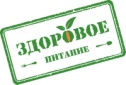 2. Упражнения.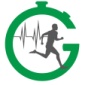 3. Общие рекомендации.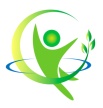 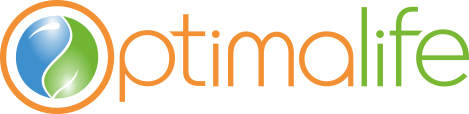 Индивидуальная программа питания и специальных упражнений для Волгиной Юлии ВладимировныНазвание и свойства продуктаРекомендации употребленияДлительность употребленияСтоимость за ед.Кол-во в заказе1.1 Льняная каша «Доктор ЛЁН». Заболевания сердечно-сосудистой системы. Жирные кислоты Омега-3 и Омега-6, содержащиеся в большом количестве в семенах льна, способствуют снижению уровня холестерина и уменьшению кровяного давления. Именно поэтому льняную кашу рекомендуют применять в рационе питания людям, страдающим заболеваниями сердечно-сосудистой системы (атеросклероз, ишемическая болезнь сердца, гипертония и др.)Заваривать водой или молоком по  ½ стакана на завтрак или ужин.Минимум 3 месяца140 руб./ за уп. 400г3 шт.1.2 Пектин+Инулин.Очень важен для стабилизации обмена веществ, он снижает содержание холестерина в организме, улучшает периферическое кровообращение, а также перистальтику кишечника. Он обладает способностью очищать организм от вредных веществ (таких как радиоактивные элементы, ионы токсичных металлов и пестициды), при этом, не нарушая бактериологического баланса.  По 2 пакетика (по 5г) в день во время еды.Минимум 1 месяц370 руб.2 шт. для приема в течение месяца1.3 Солезаменители от компании «Соль Жизни».Солезаменители помогают кардинально сократить употребление поваренной соли, разрушающую сердечно-сосудистую систему.Солезаменитель КРАСНЫЙ. Состав :соли натрия, калия, магния, чеснок, имбирь, пажитник, сельдерей, перец красный, паприка.Чеснок и имбирь напрямую разрушают холестерин.Солезаменитель с ХИТОЗАНОМ. Состав : натуральная морская соль (собрана вручную), хитозан, имбирь, шамбала.Хитозан рекомендуют для комплексного лечения при атеросклерозе. Хитозан  очищает клетки от солей тяжелых металлов и излишнего натрия. Благодаря этому улучшается питание тканей, повышается иммунитет, из организма выводятся токсины и, как следствие, замедляется старение.Использовать вместо поваренной при приготовлении холодных, а лучше и горячих блюд. Минимум 3 месяца150 руб./ за уп. 100г2 шт.1.4 Смесь с Имбирем. Рецепт : 150г Имбиря очищенного, 150г Мёда и 3 лимона со шкуркой. Прокурить в мясорубке имбирь и лимон, а затем смешать с мёдом. Имбирь и лимон являются мощными растворителями холестериновых бляшек. Кроме того, смесь хорошо укрепляет иммунитет.!!! Возможно появление изжоги. Перед употреблением лучше проконсультироваться с врачом.По 1 чайной ложке разво-дить с теплым чаем или водой. 2-3 раза вденьПо желанию, пока не надо-ест. Затем сделать перерыв и возобновить.Приобретается и готовится самостоятельно.1.5 Масло Льняное с селеном, хромом и кремнием, Компас Здоровья Дефицит хрома значительно повышает риск развития атеросклероза и сахарного диабета, ведет к нарушениям усвоения белка и глюкозы. Появляется постоянное беспокойство, бессонница, головные боли, увеличивается вес.Кремний. Это один из важнейших микроэлементов. Он «отвечает» за здоровье всей соединительной ткани, т.е. за состояние кожи, волос, ногтей, состояние бронхов и упругость стенок артерий и вен.Недостаток кремния ведет к выпадению и ломкости, плохому росту волос. Ногти слоятся, возрастает склонность к грибковому поражению. Стенки артерий и вен теряют упругость, ослабляется клапанная система вен. Это ведет к застою крови и в артериальной системе (легочная и сердечная недостаточность), и в венозной (варикозная болезнь).Добавлять в салаты и вторые блюда без тепловой обработки.2-3 месяца, затем чередовать с другими маслами205 руб./500 мл1 шт.1.6 Масло Горчичное, Эко-ПроИспользуется для лечения многих недугов в т.ч. : - сердечных заболеваний, улучшает работу сердца;- заболеваний сосудов, таких как гипертония, атеросклероз, улучшает состояние сосудистой системы;
- нормализует состав крови и ее состояние, применяется для лечения анемии;Употреблять не более 4 ст. ложек в день.Добавлять в салаты и вторые блюда без тепловой обработки.2-3 месяца, затем чередовать с другими маслами275 руб./500 мл1 шт.1.7 Полба резаная - Крупа в варочных пакетах, Образ Жизни.Способствует :- нормализации в работе эндокринной и сердечно-сосудистой систем- избавлению от анемии; - стабилизации кровяного давления.Замочить на несколько часов, довести до кипения, варить в течение 5 мин., укрыть теплым покрывалом и дать настояться. Включить в рацион на постоянной основе. Чередовать с другими медленными углеводами.125 руб./350 г3 шт.1.8 Семена Темного льна для проращивания, Компас Здоровья.Благодаря большому содержанию полиненасыщенных кислот употребление проростков льна в пищу, снижается высокое кровяное давление, уменьшается вероятность образования тромбов и риск возникновения инфарктов, микроинфарктов, аритмии, заболеваний, связанных с клапанами сердца, коронарными сердечными расстройствами и другими сердечнососудистыми заболеваниями.Добавлять в салаты, вторые блюда. Можно употреблять отдельно.Как можно дольше, сочетая и чередую с другими проростками.145 руб./500 г2 шт.1.9 Семена Пшеницы для проращивания, 500г., ДивинкаПроростки пшеницы богаты белками, углеводами, витаминами С, Е, В, В17, минералами, такими как кальций, магний, фосфор, натрий, калий, обладают высокой энергетикой, повышают эластичность тканей, улучшают состояние волос и ногтей.Добавлять в салаты, вторые блюда. Можно употреблять отдельно.Как можно дольше, сочетая и чередую с другими проростками.65 руб./500 г2 шт.1.10 Побольше зелени, овощей и фруктовПриобретается самостоятельно1.11 Следует учитывать степень полезности на 100 г каждого из указанных видов продуктов. В порядке убывания она распределяется следующим образом :А)  Проростки семян.Б)  Свежие овощи, фрукты и зелень.В)  Масла холодного отжима.Г)  Масла горячего отжима.Д)  Каши и крупыИными словами : Если первые 2 пункта будут присутствовать в вашем рационе в большом количестве, это даст наибольший оздоровительный эффект.Итого стоимость заказа без учета скидок и доставки :2 885 руб.Название, цель упражнения и ожидаемый эффект.Когда практиковатьДлительность практики2.1 «Золотой Петух стоит на одной ноге». Цигун. Для ликвидации застоя крови в периферийных зонах, усиления обращения крови и энергии Ци. Устранение анемии, мышечных и других видов боли, возникших в результате недополучения отдельным тканями кислорода.Можно практиковать в любом месте.См. видео инструкцию на сайте optimalife.ru в разделе «Упражнения из Цигун»!!! Внимание. Упражнение сложное и требует тренировки. Однако, китайцы относят его к самым высокоэффективным упражнениям по усилению обращения крови и Ци.В любое удобное время, кроме вечера6-12 месяцев2.2  Махи ногой. Поочередно правой и левой. Можно делать как с опорой, так и без опоры. Усиливает кровообращение. См. видео инструкцию на сайте optimalife.ru в разделе «Упражнения для сердечно-сосудистой системы».В любое удобное время, кроме вечера6-12 месяцев2.3 Из положения лежа на спине сгибание ног с подносом к колену разноименного локтя.Усиливает обращение крови и энергии Ци. Хорошо воздействует на позвоночник.См. видео инструкцию на сайте optimalife.ru в разделе «Упражнения для сердечно-сосудистой системы».Лучше утром во время зарядки.Включить в зарядку на постоянной основе.2.4 Лежа на спине положить обе ноги под углом на стену.Очень хорошо расслабляет мышцы ног, способствует оттоку венозной крови, сокращает давление на вены.Вечером, можно перед сном.Пока будет очевидна необходимость.Рекомендуем.ПричинаДлительность соблюдения3.1 Отход ко сну не позднее 22:30 – 23:00. С 23:00 до 1:00 происходит самооздоровление организма. Это самый мощный и эффективный инструмент саморегуляции.Постоянно3.2 Кардинальное сокращения употребления алкоголя и табака. В идеале – полный отказ.Малоэффективно одной рукой преумножать свое здоровье, а другой – его уничтожать.Постоянно3.3 Резко сократить потребление соли, т.е. прекратить есть соленые продукты, а для обычной пищи использовать солезаменители от компании «Соль жизни» (см. рекомендации в п.1.3)Соль ухудшает свертываемость крови и усиливает тромбообразование. Минимум 3 месяца, но лучше постоянно.3.4 Потребление воды должно составлять от 1-го до 2 литров. Именно, воды, а не напитков. Не надо стремиться пить через силу. Просто, не забывайте давать организму воду, когда он просит.Чистая вода – это растворитель. Она связывает и выводит из организма мусор, а также смазывает суставы. Любой напиток – это раствор, и свойствами воды он не обладает.Более полную информацию вы найдете в статье «Почему полезно пить чистую воду, а не напитки» в категории «Полезные статьи» на сайте optimalife.ruПостоянно3.5 Кардинально сократить, а лучше исключить, употребление мяса (свинина, говядина, баранина) и колбас.Эти продукты, даже в качественном исполнении, являются мощным источником плохого холестерина.Минимум 6 месяцев